Всероссийская олимпиада школьников по физике(2019-2020 уч.г.)  Школьный этап, 10 классВремя выполнения -2,5 астрономических часаВсе задачи оцениваются по следующим критериям:Задача 1.Автомобиль, едущий по шоссе с постоянной скоростью 54 км/ч, проезжает мимо второго автомобиля, стоящего на соседней полосе. В этот момент второй автомобиль трогается с места и начинает ехать за первым, двигаясь с постоянным ускорением 5 м/с2 . За какое время второй автомобиль догонит первый? Какую скорость он будет иметь в момент, когда поравняется с первым? Автомобили считать материальными точками. Возможное решениеПеремещения автомобилей с момента первой встречи до момента второй встречи равны. Пусть t – промежуток времени между встречами, S – модуль перемещения автомобилей за этот промежуток времени, V1  = 54км/ ч = 15 м/с - скорость первого автомобиля, a – ускорение второго автомобиля. Тогда: S = V1t = ( at2)/2, отсюда  t =(2V1 )/a=6 с .Скорость второго автомобиля спустя время t равна:  V2= at =  30 м/с = 108. км/чЗадача 2Полая металлическая сфера массой m и радиусом R всплывает со дна озера с постоянной скоростью. Груз какой массы нужно поместить внутрь сферы, чтобы она погружалась с такой же по модулю скоростью? Сила сопротивления, действующая на шар со стороны жидкости, зависит только от скорости шара относительно жидкости и направлена противоположно этой скорости. Плотность жидкости ρ, объём сферы равен V = 4/3πR3Возможное решениеПри всплытии сферы с постоянной скоростью сумма сил, действующих на неё, равна нулю. Вертикально вниз действуют силы тяжести mg и сопротивления Fсопр , а вертикально вверх – сила Архимеда FАрх . При движении вниз с той же постоянной скоростью вертикально вниз действует сила тяжести (m +Δ m,) g , где Δm – масса добавленного груза, а вертикально вверх – такая же сила Архимеда FАрх , как в первом случае, и сила сопротивления Fсопр (неизменная по модулю в силу равенства модулей скоростей сферы относительно воды в обоих случаях). 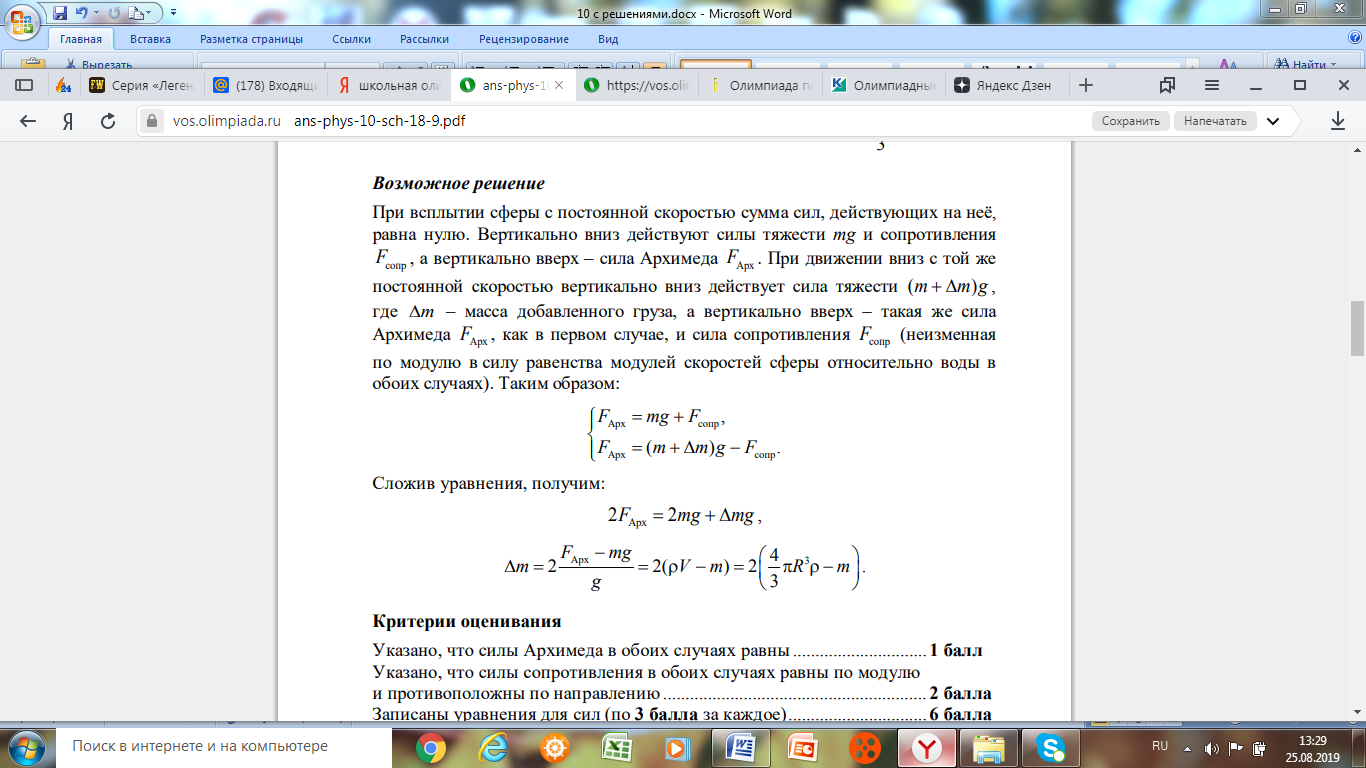 Задача 3Точечное тело бросают с поверхности Земли под некоторым углом к горизонту. Определите, при каких значениях этого угла кинетическая энергия тела в течение всего времени полёта будет больше его потенциальной энергии. Потенциальная энергия на поверхности Земли равна нулю; сопротивлением воздуха можно пренебречь. Возможное решениеПусть начальная скорость тела равна V0 , угол к горизонту, под которым бросают тело, равен α , масса тела – m. Заметим, что максимальное значение потенциальной энергии достигается при максимальной высоте подъёма (в верхней точке траектории), а минимальное значение кинетической энергии достигается при минимальном значении скорости (также в верхней точке траектории). То есть, если в верхней точке траектории кинетическая энергия превышает потенциальную, то она превышает потенциальную и во всех других точках траектории. Запишем это условие: 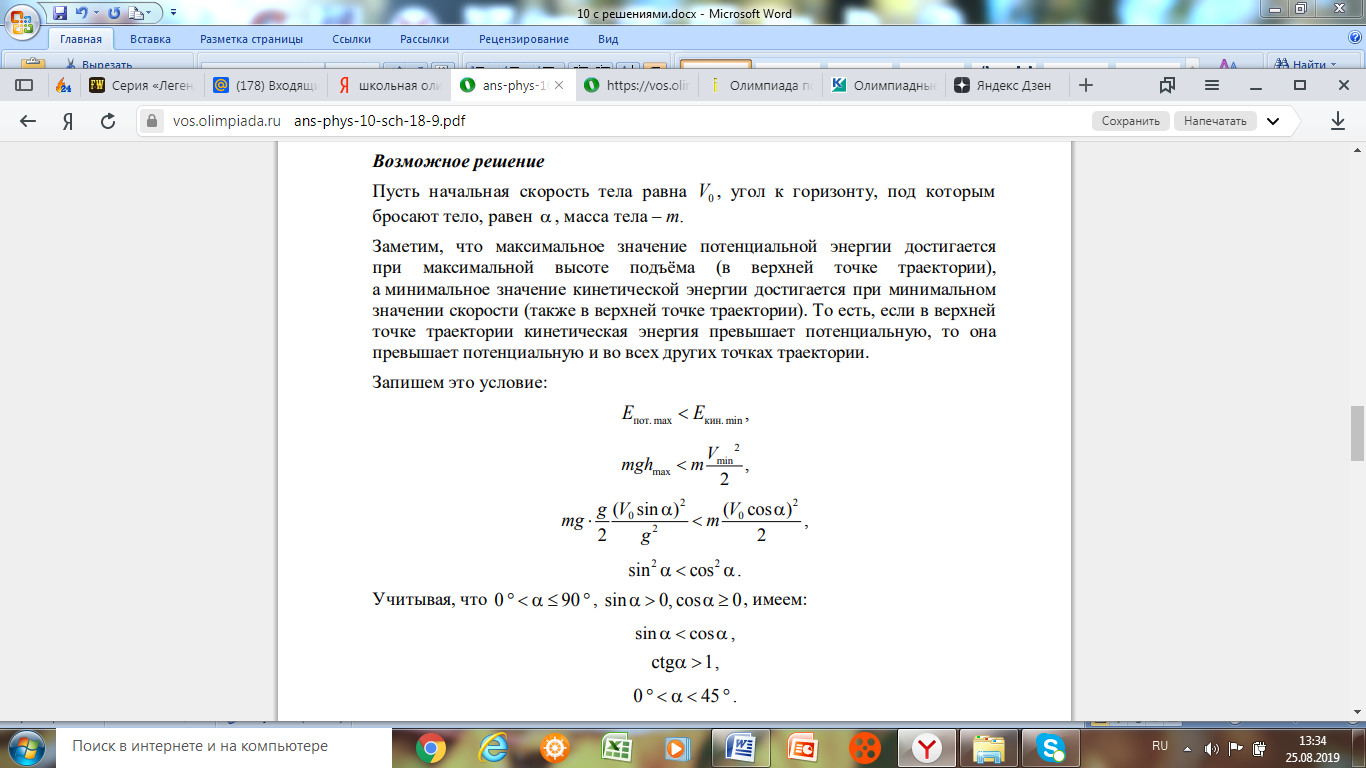 Задача 4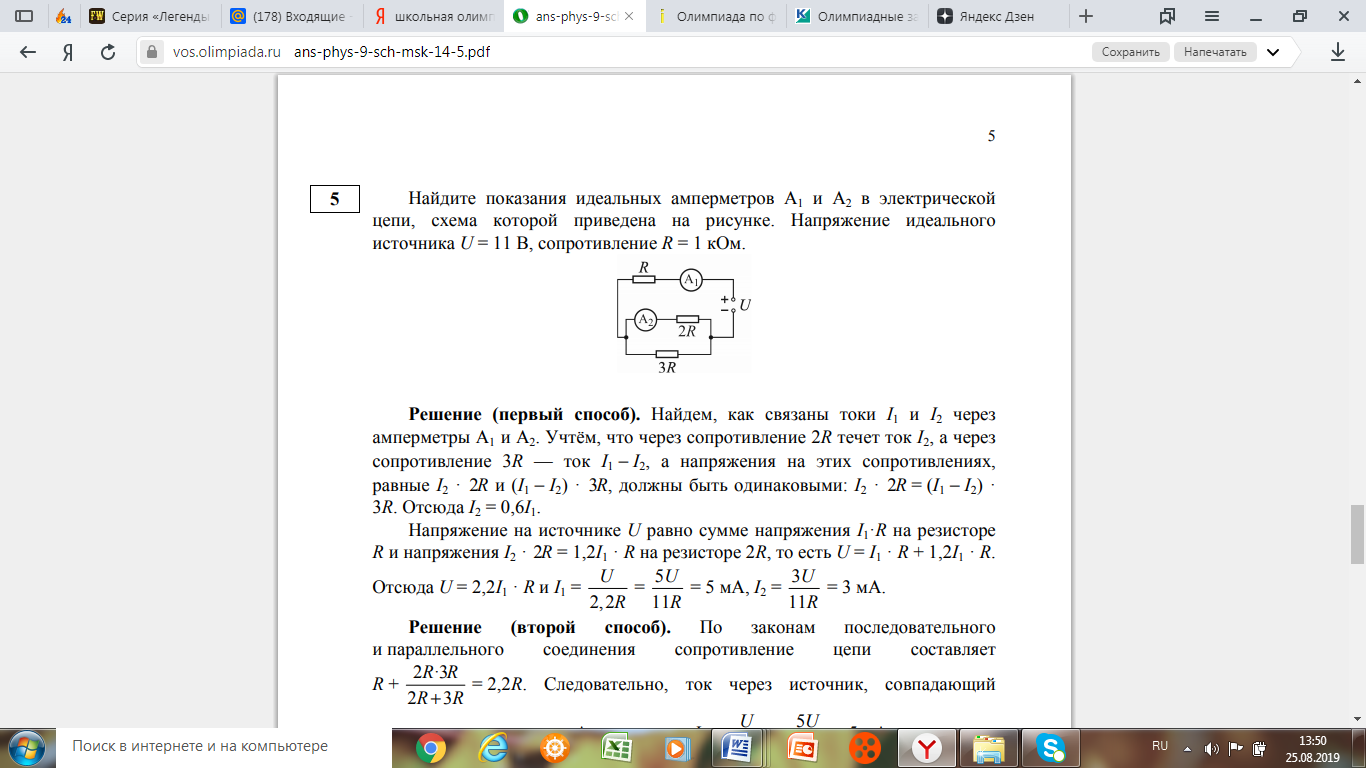 Задача 5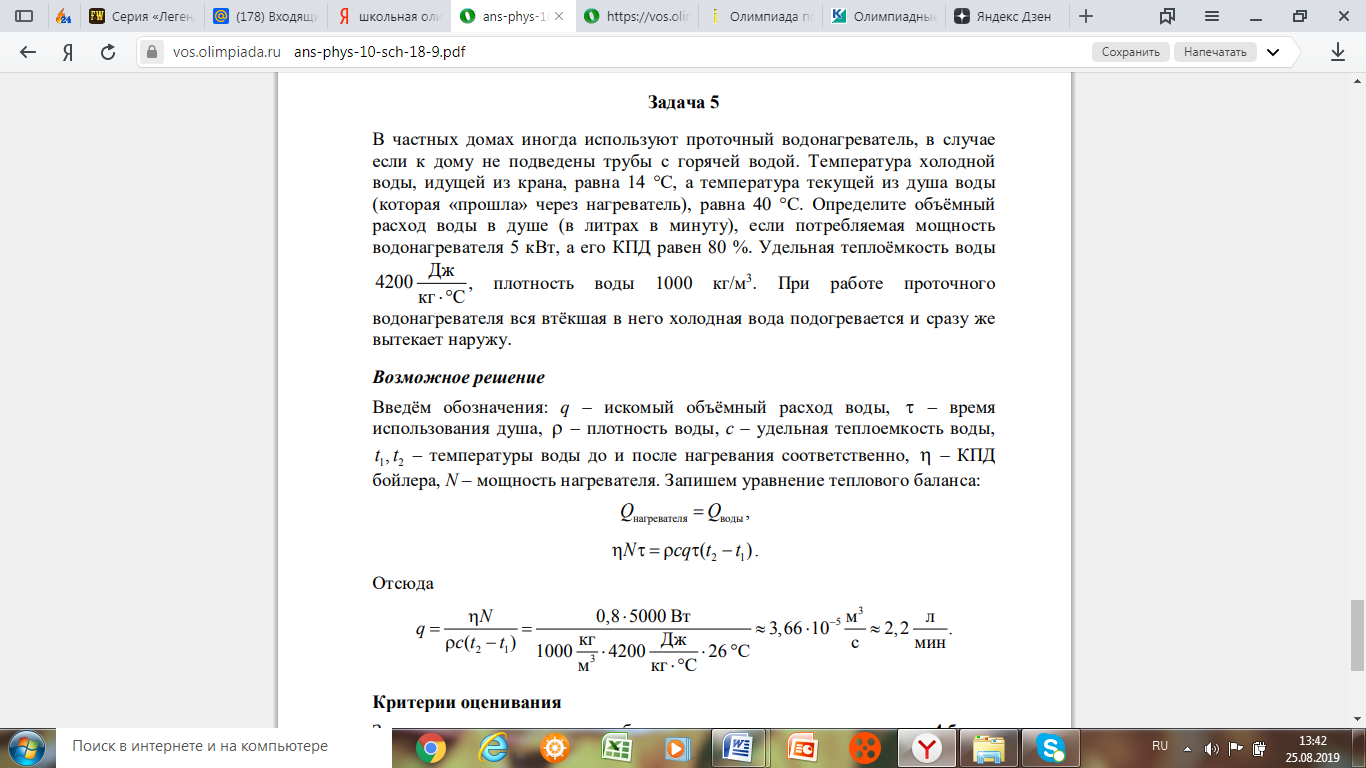 Правильность (ошибочность) решенияБаллыПолное верное решение10Верное решение. Имеются небольшие недочеты, в целом не влияющие на решение8Решение в целом верное, однако, содержит существенные ошибки (не физические, а математические).5-6Найдено решение одного из двух возможных случаев 5Есть понимание физики явления, но не найдено одно из необходимых для решения уравнений, в результате полученная система уравнений не полна и невозможно найти решение.2-3Есть отдельные уравнения, относящиеся к сути задачи при отсутствии решения (или при ошибочном решении).0-1Решение неверное, или отсутствует0